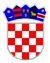 	REPUBLIKA HRVATSKAVUKOVARSKO SRIJEMSKA ŽUPANIJA
OPĆINA NEGOSLAVCIOpćinski načelnikKLASA: 400-04/24-01/02URBROJ: 2196-19-01-24-11Negoslavci, 28.03.2024. godine	Na temelju članka 48. i 49. Zakona o predškolskom odgoju i obrazovanju („Narodne novine“ broj 10/97, 107/07, 94/13, 98/19, 57/22 i 101/23), u svezi članka 143. Zakona o odgoju i obrazovanju u osnovnoj i srednjoj školi („Narodne novine“ broj 87/08, 86/09, 92/10, 105/10, 90/11, 5/12, 16/12, 86/12, 126/12, 94/13, 152/14, 07/17, 68/18, 98/19, 64/20, 151/22, 155/23 i 156/23) i članka 32., stavka 2., točke 2. Statuta Općine Negoslavci („Službeni glasnik Općine Negoslavci“ broj 01/21 i 7/23), Općinski načelnik Općine Negoslavci dana 28.03.2024. godine donosiIzvješće o izvršenju Programa javnih potreba u obrazovanju Općine Negoslavci za 2023. godinuČlanak 1.	Utvrđuje se da je tijekom 2023. godine izvršen Program javnih potreba u obrazovanju Općine Negoslavci za 2023. godinu, kako slijedi.	Prikaz planiranih sredstava i ostvarenja plana: Općinski proračun.Članak 2.	Prikaz planiranih i izvršenih sredstava iz Općinskog proračuna Općine Negoslavci.Članak 3.	Izvještaj se dostavlja Općinskom vijeću na razmatranje i odlučivanje.Članak 4.	Izvješće će se objaviti u Službenom glasniku Općine Negoslavci i na internet stranici Općine Negoslavci.									OPĆINSKI NAČELNIKDušan JeckovNAZIVPLANOSTVARENOPredškolsko obrazovanjePredškolsko obrazovanjePredškolsko obrazovanjeTekuće donacije15.528,5713.893,55Obuća za predškolce0,000,00Troškovi sufinanciranje prehrane predškole3.654,463.426,08Srednjoškolsko obrazovanjeSrednjoškolsko obrazovanjeSrednjoškolsko obrazovanjeSufinanciranje javnog prijevoza srednjoškolskih učenika3.318,073.246,71Osnovnoškolsko obrazovanjeOsnovnoškolsko obrazovanjeOsnovnoškolsko obrazovanjeObuća za školarce2.754,462.730,00Tekuće pomoći OŠ4.827,234.509,97Sufinanciranje ekskurzije učenicima6.808,916.675,00Radne bilježnice za učenike190,8450,97Prehrana učenika981,68536,86Sufinanciranje škole plivanja0,000,00UKUPNO38.064,2235.069,14